Періодична перевірка навчальних досягнень учнівз української мови3 клас І семестрПеревірні роботи з української мовиза  І семестр 3 класуПеревірні роботи з української мовиза  ІІ семестр 3 класуІ семестр. Перевірна робота № 1Мовна тема 1. Історичне чергування звуків у корені слів______________________________________________________________________________________________________Класс ___________Прізвище________________Ім’я ____________________Знайди рядок, у якому всі слова є спорідненими, та познач його  √ .Абік, бочка, боковийБ  нога, ніжка, ножиці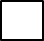 В  піч, пекар, печивоЗнайди пару споріднених слів, у корені яких відбулося історичне чергування голосних звуків, та познач її  √ .А[д’ім] – [дим]Б[лист] – [лeстóк]В[горá] – [г᾽íрка]Знайди пару споріднених слів, у корені яких відбулося історичне чергування приголосних звуків, та познач її  √  .А[л’ічúти] – [л’іджбá]Б[н’іч] – [н’іж]В[р’ік] – [р’ічнúй]Знайди рядок слів, у коренях яких при зміні за числом відбувається історичне чергування звуківта познач його  √  .Апиріг, піч, окоБ  кінь, стіл, слонВ  друг, колір, урокДобери до поданих слів споріднені слова так, щоб у корені відбулося історичне чергування звуків.Птах - _____________________ [х] //[ш]Їжак - ____________________ [к] //[ч]Подруга - __________________ [г] //[ж]Кіт - ______________________ [і] //[о] Зміни подані слова так, щоб у корені відбулося історичне чергування звуків.Вухо -  у __________________ [х] //[с’]Рік – у  ________________ [к] //[ц’]Поріг – на _______________[г] //[з’]Слово –нема ___________________ [о] //[і]Ведмідь – нема  __________________ [і] //[е]Визнач у словах закінчення, основу та корінь.бережок                  паперовийяблучний                 корабликЗапиши лише ті слова, орфограми в яких можна перевірити за правилом історичного чергування звуків.Кр(е,и)чати, д(е,и)ректор, чов(е,и)н, в(е,и)рхівка, б(е,и)нзин, в(е,и)зла, д(е,и)тина, дят(е,и)л_________________________________________________________Разом балівІ семестр. Перевірна робота № 2Диктант______________________________________________________________________________________________________Класс ___________Прізвище________________Ім’я ____________________Осінь упаркуЧарівні дні осені.Крізь золоте шатро проходять ласкаві промінці сонця.Листя тихенько падає зкленів і ніби повисає натоненькому павутинні. Які гарні кленові листочки!Червоні, жовті, багряні.Вони кружляють, танцюють, падають.І ось підногами лежить м’який килим.  Золотий хоровод супроводжує тиха музика. Ніби маленький чарівник сидить накленовій гілці та грає накрихітній сопілці.(59 слів)І семестр. Перевірна робота № 3 Аудіювання ______________________________________________________________________________________________________Найцінніший скарбКолись давно жив могутній цар, який обожнював коштовні та незвичайні речі. Пасок бога грому, жмуток шерсті бородатого лева, безсмертний папуга – це лише крихітна частка тих незліченних скарбів, які ховав у величезній коморі правитель.Володар дуже пишався незвичайною колекцією, тому обережно діставав цінності, здмухував пилинки, милувався й задоволено шепотів:– Яке щастя, що ця фантастична річ належить мені!Правитель мав вісім слуг, які також збирали дивакуваті речі. Отож одного дня володар покликав робітників і повідомив:– Завтра влаштовую змагання. Хай кожен принесе найцінніший скарб. Переможець отримає скриню золота.Почувши новину, чоловіки радісно загомоніли.– Конкурс коштовностей! Як оригінально! – вражено вигукнув один.– Певен, що отримаю нагороду! – зухвало промовив другий.– Мабуть, жартуєш! – зареготав третій суперник. – Переможцем буду я!Наступного дня у призначений час у розкішній залі перед царем зібралися усі вісім робітників.Перший із них простягнув кіготь дракона. Другий – корону Феї, третій – Відьмин ліхтар. Четвертий хизувався чоботами для горобця, п’ятий показав пір’я Вогняного птаха, шостий дістав із торбинки килим-літак, а сьомий – сукню Веселки. Лише у восьмого слуги в руках нічого не було.– А ти що приніс? – нетерпляче звернувся цар до восьмого слуги. – Я залишив коштовність біля воріт, - спокійно відповів той.– Неси хутчіше! – наказав правитель.За кілька хвилин разом із чоловіком до зали вбігли чотири гарненькі дівчинки та чотири чудових хлопчика. Малюки стали парами та ввічливо вклонилися. Кімната засяяла від усміхнених дитячих облич.– Отакої! – зітхнув король. – Справді, дитячі посмішки – найдорожчий скарб, поряд із яким коштовності й дива – сміття. Вітаю з перемогою! (Японська народна казка) (237 слів)І семестр. Перевірна робота №3Аудіювання______________________________________________________________________________________________________Класс ___________Прізвище________________Ім’я ____________________Послухайте текст. Оберіть правильну відповідь та позначте її√ .Найцінніший скарбЩо обожнював цар?Коней та охоту.2 балиБали та танці.  Коштовності та незвичайні речі.Яке змагання влаштував цар?Хто принесе найцінніший скарб.2 балиХто швидше за всіх проскаче на коні.Хто принесе  золоту стрілу.Хто брав участь у змаганні?Усі жителі крани.                             2 балиВісім слуг царя. Троє синів царяЧому восьмий слуга прийшов з порожніми руками?Він загубив коштовність по дорозі .                            2 балиВін віддав коштовність бідним людям. Він залишив коштовність біля воріт.Хто зайшов до зали разом з восьмим слугою?Горобець у чоботах.                              2 балиМудрий дідусь.   Хлопчики та дівчатка.Що правитель визнав найдорожчим скарбом?Килим-літак.                     2 балиДитячі усмішки.Дитячий танок.Разом балів  _____________І семестр. Перевірна робота №4Списування______________________________________________________________________________________________________Пригадайте правила списування.Як списати речення з друкованого зразкаПрочитай речення та повтори його.Підкресли в реченні орфограми.Пиши з пам’яті, диктуючи собі за складами позначаючи в кожному слові наголошений склад.Прочитай написане за складами, перевіряючи чи не пропустив ти літеру.Підкресли орфограми.Перевір, чи всі орфограми ти написав правильно, порівнюючи свій запис із зразком. Прочитайте текст.Дивна бурулькаУдень було тепло, а ввечері підмерзло. З даху стікали краплі і замерзали. Утворилася довга крижана бурулька. Вона звисала над вікном, мов кришталева паличка. Коли зійшло сонечко в бурульці заграла веселка.Бурулька ніколи не бачила сонечка, адже народилася вночі. Вона бачила лише зірки.А тепер сяяло яскраве, тепле сонечко. Від зачудування бурулька розхвилювалася й заплакала. Авсі думали, що вона тане. (В. Сухомлинський)(62 слова)Спиши текст.______________________________________________________________________________________________________________________________________________________________________________________________________________________________________________________________________________________________________________________________________________________________________________________________________________________________________________________________________________________________________________________________________________________________________________________________________________________________________________________________________________________________________________________________________________________________________________________________________________________________________________________________________________________________________________________________________________________________________________________________________________________________________________________________________________________________________________________________________________________________________________________________________________________________________________________________________________________________________________________________________________________________________________________________________________________________________________________________________________________________________________________________________________________________________________________________________________________________________________________________________________________________________І семестр. Перевірна робота № 5Диктант______________________________________________________________________________________________________Золоті стрічкиРостуть біля криниці дві берези.Опустили зелене віття.Розчісує їм коси вітер.Радують веселою пісенькою птахи.Тихо шепоче листя берізок.Це вони прощось безтурботно розмовляють.Однієї ночі стало холодно.На траві заблищали біліцяточки льоду.Прийшла доберіз осінь.Принесла їм золоті стрічки.Зійшло сонечко, розтопило цяточки льоду.Подивилося сонце наберези та не впізнало їх.У зелених косах – золоті стрічки.(За В. Сухомлинським)(64 слова)І семестр. Перевірна робота № 6Мовна тема 2. Префікс та суфікс як значущі частини слова. Перевірка орфограм слабкої позиції звука в основі слова______________________________________________________________________________________________________Класс ___________Прізвище________________Ім’я ____________________Знайди рядок, усі слова якого уторилися від слова сніг та познач його√ .А  сніжинка, підсніжний, засніжитиБ  сніговий, снігур, снікерсВ  метелиця, хуртовина, заметільЗнайди слово, склад якого відповідає поданій схемі та познач його√.А прибережний БприроднийВ темнийЗнайди рядок, у якому всі слова в своєму складі мають суфікс та познач його √  .А олівець, борець, стовбурець Б садок, совок, синокВ котик, столик, вовчик (для в2 індик)Знайди рядок, у якому всі слова в своєму складі мають префікс, та познач його √  .Анамалювати, написаний, намистоБзабігти, заробіток, зажаренийВ  дочитати, дорога, додатиВизнач в словах значущі частини.подзвонити                   ключикіндичка                         перебіжчик6.     Утворіть від поданих слів споріднені слова за допомогою префікса з-(с-, зі-). Запишіть утворені слова. Танцювати - _____________________ Чистити - ____________________Штовхнути - __________________ Творити - ______________________ 7.     Замініть виділені сполучення слів відповідними словами-назвами ознак. Парк біля моря -  _____________________ парк.Дуже гарний настрій –   ________________ настрій.Не повністю закриті двері -  ____________________ двері.Дуже мудра жінка ___________________ жінка.Трішки  в’ялі__________________ квіти.8.   Запиши, розкриваючи дужки.(Без)помилковий, бе(з,с)пальта, (до)бігти, (до)дороги, (не)навидіти, (не)хотіти, вийти (з)дому, (з)радіти, (на)писати, (на)папері, (при)бережний, (при)дорозі, (при)вчити, (від)їхати, (від)села, (за)чепитися, (за)пень, (під)бігти, (під) горою.________________________________________________________________________________________________________________________________________________________________________________________________________________________________________________________________________________________________________________________________________________________________________________________________________________________________________________________________________________________                    Усього балів№Вид  перевірної  роботи № уроку     ДатаПеревірка мовних знань і вмінь. Мовна тема 128Диктант 373.Аудіювання504.Списування525.Диктант576.Перевірка мовних знань і вмінь. Мовна тема 2607.Діалогпротягом півріччябез фіксації дати№ з/пВид  перевірної  роботи № уроку     ДатаПеревірка мовних знань і вмінь. Мовна тема 3Письмовий переказ3.Диктант 4.Аудіювання5Списування6.Перевірка мовних знань і вмінь. Мовна тема 47.Диктант8.Усний твірпротягом півріччябез фіксації дати